Colegio Santa María de Maipú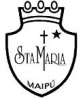 Departamento de Religión y FilosofíaRETROALIMENTACIÓN GUÍA  DE AUTO-APRENDIZAJE  DE RELIGIONKINDERNombre______________________________________ Curso K: ____ Fecha: ______________O.A: CONOCER LA CUARESMA Y LO SUCEDIDO CON JESÚS EN SEMANA SANTADurante la Cuaresma que es un tiempo de 40 días antes de la Semana Santa, la semana más importante de los cristianos, para Cuaresma usamos como color litúrgico  el morado que nos invita a rezar en el sufrimiento de Jesús en sus últimos días.Jesús resucita el Domingo de Resurrección, siendo esta la Fiesta más importante del año para los cristianos. La que celebramos durante 50 días en el Tiempo Pascual.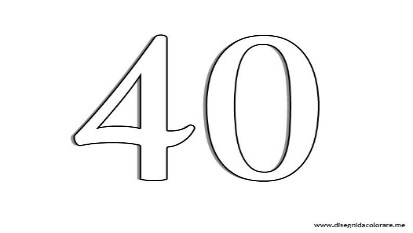 DÍAS DURA LA CUARESMA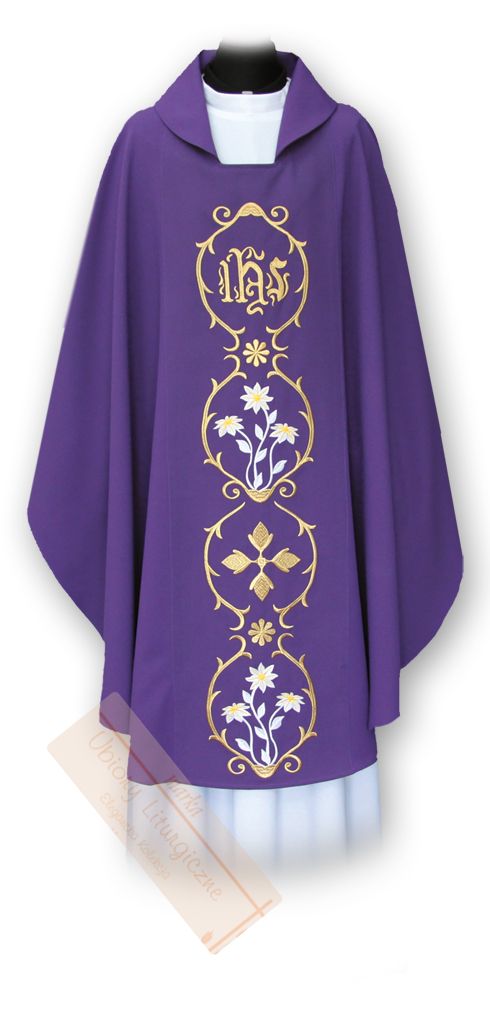 DURANTE CUARESMA EL SACERDOTE VISTE DE COLOR MORADO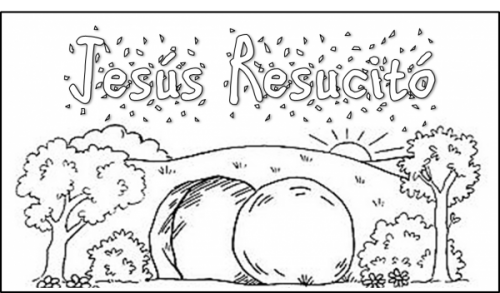 JESÚS RESUCITA EL DÍA DOMINGO 